ტვინების ბრძოლარეგიონული პირველობა2022-2023 წლის გაზაფხულის სეზონიU12 (IX, X, XI, XII კლასები)1. 5-ქულიანი შეკითხვაქალაქი მაკაპა მდინარე ამაზონის სათავესთან მდებარეობს. ინჟინრებმა ქალაქის ცენტრში მდგარი საფეხბურთო სტადიონი წინასწარ განსაზღვრულ კოორდინატებზე ააშენეს. შედეგად, სტადიონის შუაგულში თეთრი ხაზი გავლებულია ზუსტად იქსის გასწვრივ. დაასახელეთ იქსი ერთი არაქართული სიტყვით.პასუხი: ეკვატორიკომენტარი: ქალაქ მაკაპას, რომელიც სამხრეთ ამერიკის ჩრდილოეთ ნაწილში მდებარეობს, კვეთს ეკვატორი. სტადიონი დააპროექტეს ისე, რომ მოედნის შუაში არსებული თეთრი ხაზი ზუსტად ემთხვევა ეკვატორს. გულშემატკივრების ნახევარი ჩრდილოეთ ნახევარსფეროშია, მეორე ნახევარი - სამხრეთ ნახევარსფეროში.2. 6-ქულიანი შეკითხვაერთი ხუმრობის თანახმად, დადასტურებული ზებუნებრივი მოვლენების რაოდენობა საგრძნობლად შემცირდა მას შემდეგ, რაც 1816 წელს გამოიგონეს იქსი. ამავე ხუმრობის თანახმად, ზებუნებრივი მოვლენების რაოდენობა კვლავ გაიზარდა მას შემდეგ, რაც 1990 წელს დაიწყეს იგრეკის გამოყენება. იქსი და იგრეკი ერთსა და იმავე ოთხ ასოზე იწყება. დაასახელეთ ან იქსი, ან იგრეკი.პასუხი: ფოტოაპარატი / ფოტოშოპიკომენტარი: ხუმრობის თანახმად, ე.წ. პარანორმალური მოვლენების რაოდენობა საგრძნობლად შემცირდა 1816 წლიდან, რადგან ფოტოაპარატის არსებობის პირობებში მსგავსი მოვლენების მტკიცებულებების არარსებობა ეჭვქვეშ აყენებდა მოვლენის რეალურობას. თუმცა, 1990 წლიდან დაიწყეს ყველაზე ცნობილი ფოტორედაქტორის, ფოტოშოპის, გამოყენება, რის შემდეგაც ზებუნებრივი მოვლენების ამსახველი ყალბი ფოტოები გამოჩნდა.3. 7-ქულიანი შეკითხვატყვიამფრქვევის გამომგონებელმა ჰაირემ მაქსიმმა სმენა იმის გამო დაკარგა, რომ ტყვიამფრქვევის გამოცდის პროცესი მეტისმეტად ხმაურიანი იყო. ჰაირემ მაქსიმის შვილი ცდილობდა, სამომავლოდ სხვა ადამიანებისთვის მსგავსი უარყოფითი ეფექტი თავიდან აერიდებინა. აზრობრივად სწორად დაასახელეთ, თუ რა გამოიგონა ჰაირემ მაქსიმის შვილმა.პასუხი: მაყუჩი
ჩათვლა: ხმის ჩამხშობი
კომენტარი: ტყვიამფრქვევის გამომგონებლის შვილმა შექმნა მოწყობილობა, რომელიც იარაღის ხმას ახშობს, რათა სხვა ადამიანებს სმენა აღარ დაეკარგათ.4. 5-ქულიანი შეკითხვაგირჩევთ, ჩაიწეროთ.
წიგნში “ცხოველების ფერმა” ერთი პერსონაჟი ცდილობს, სამუშაო დღე ადრიანად დაიწყოს. პერსონაჟი სთხოვს მას, რომ ჩვეული საქმე ნახევარი საათით ადრე გააკეთოს. წინა წინადადების ერთ-ერთ სიტყვაში ჩვენ გამოვტოვეთ სამი ასო. აღადგინეთ ეს სიტყვა თავდაპირველი ფორმით.პასუხი: მამალს
კომენტარი: ბოქსერი შეუთანხმდება მამალს, რომ ნახევარი საათით ადრე იყივლოს, რათა ბოქსერმა უფრო ადრე დაიწყოს მუშაობა.5. 6-ქულიანი შეკითხვაიქსის შესახებ დაწერილი წიგნის წინასიტყვაობაში წერია, რომ იქსში შემავალი ოთხივე სიტყვა ტყუილი იყო. რეალურად, არაფერი წყდებოდა განხილვით, არც ხალხზე ზრუნავდა ვინმე, არც დამოუკიდებელი რესპუბლიკები არსებობდა და არც ერთობა იყო ნებაყოფლობითი. დაასახელეთ იქსი ოთხი ასოს ან ოთხი სიტყვის გამოყენებით.პასუხი: სსრკ / საბჭოთა (სოციალისტურ რესპუბლიკათა) კავშირიკომენტარი: საბჭოთა სოციალისტური რესპუბლიკების კავშირში არც არავინ ბჭობდა, არც ხალხზე ზრუნავდა ვინმე, არც დამოუკიდებელი რესპუბლიკები არსებობდა და არც კავშირი იყო ნებაყოფლობითი.6. 7-ქულიანი შეკითხვაშეკითხვის ტექსტში იქსით შეცვლილია ორი სიტყვა, ხოლო იგრეკით - ერთი.სერიალის “სჯობს დაურეკო სოლს” ერთ ეპიზოდში მთავარი გმირი დაინახავს მამაკაცს, რომელსაც თვალი აქვს ჩალურჯებული, და ეკითხება, თუ რა მოუვიდა. მამაკაცი ხმას არ იღებს, რის გამოც მთავარი გმირი ახსენებს იქსის პირველ იგრეკს. იქსის პირველი იგრეკის მოსმენა 1999 წლის ფილმში შეგიძლიათ. პასუხების ფურცელზე დაწერეთ იქსის პირველი იგრეკი.პასუხი: მებრძოლთა კლუბის პირველი წესი
ჩათვლა: ჩვენ არ ვლაპარაკობთ მებრძოლთა კლუბზე
კომენტარი: სერიალის ერთ ეპიზოდში სოლი დაინახავს მამაკაცს, რომელსაც თვალი აქვს ჩალურჯებული და არ ლაპარაკობს. ამ მომენტში სოლი გაიხსენებს ცნობილ პირველ წესს ჩაკ პალანიკის წიგნის ეკრანიზაციიდან “მებრძოლთა კლუბი”. მებრძოლთა კლუბის პირველი წესი არის ის, რომ არ ვლაპარაკობთ მებრძოლთა კლუბზე.7. 5-ქულიანი შეკითხვაერთი სტატიის თანახმად, საფეხბურთო ჩემპიონატ ბუნდესლიგაში არ უყვართ, როცა ტაბლოზე წერია იქსი. ცნობილ ფრენჩაიზში იქსი ერთგვარ ლიცენზიასა და აგენტის პრესტიჟს წარმოადგენს. დაასახელეთ იქსი ორი სიტყვით ან გამოსახეთ ორი სიმბოლოს გამოყენებით.პასუხი: ორი ნულიჩათვლა: 00კომენტარი: ბუნდესლიგა უხვგოლიანი მატჩებით გამოირჩევა, შესაბამისად, ფანებსტაბლოზე გამოსახული ნულით ნულის ხილვა არ უყვართ. ჯეიმს ბონდის ფილმებში ორი ნული ერთგვარ მკვლელობის ლიცენზიასა და აგენტის პრესტიჟს წარმოადგენს. კითხვის ნომერი დამატებითი მინიშნებაა აგენტ 007-ზე. 8. 6-ქულიანი შეკითხვა[კაპიტნების რაუნდი. კაპიტანმა უნდა დაასახელოს ერთი მოაზროვნე, რომელიც დარჩება სათამაშოდ. დანარჩენი წევრები უნდა გავიდნენ დარბაზის გარეთ.]2010 წლის მაისში ლაზლო ჰონიეცმა ორი დიდი პიცა შეუკვეთა, რაშიც 41 დოლარის შესაბამისი თანხა გადაიხადა. დღევანდელი კურსის მიხედვით, ლაზლომ ორ პიცაში დაახლოებით 300 მილიონი დოლარის ოდენობის თანხა გადაიხადა. დაასახელეთ ვალუტა, რომლითაც ლაზლომ ორი პიცა შეიძინა.პასუხი: ბიტკოინი
კომენტარი: 2010 წლისთვის ეს კრიპტოვალუტა საკმაოდ არაპოპულარული და წარუმატებელი ვალუტა იყო, დღეისთვის კი ყველაზე ძვირადღირებული კრიპტოვალუტაა. ლაზლო ფიქრობდა, რომ ბიტკოინის კურსი არასდროს გაუმჯობესდებოდა, თუმცა, 2010 წლის მონაცემებით 41 დოლარის ოდენობის ბიტკოინი დღეს 300 მილიონ დოლარს უტოლდება.9. 7-ქულიანი შეკითხვა
ერთმა ვებ-გვერდმა 2016 წელი მოიხსენია, როგორც “პირდაპირი დემოკრატიის წელი”, რადგან ამ წელს 26 ქვეყანაში ჩატარდა იქსი. 1991 წლის მარტში ჩატარებულ ცნობილ იქსში სამ მილიონზე მეტმა ადამიანმა დადებითი პასუხი დააფიქსირა. დაასახელეთ იქსი ლათინური წარმოშობის სიტყვის გამოყენებით.პასუხი: რეფერენდუმი
კომენტარი: რეფერენდუმი სახალხო აზრის საყოველთაო გამოკითხვას ნიშნავს და პირდაპირი დემოკრატიის ერთ-ერთი თვალსაჩინო ინსტრუმენტია. 1991 წლის 31 მარტს საქართველოში ჩატარდა რეფერენდუმი კითხვით: “თანახმა ხართ თუ არა, აღდგეს საქართველოს სახელმწიფოებრივი დამოუკიდებლობა?” სადაც მონაწილეთა 98%-ზე მეტმა მხარი დაუჭირა დამოუკიდებლობის აღდგენას. 10. 5-ქულიანი შეკითხვამეათე შეკითხვა.რუსეთის დამპყრობელ პოლიტიკაზე საუბრისას ერთი ქართველი თეოლოგი ამბობს, რომ რუსეთი ცდილობს, წაგვართვას მიწა, ხალხი, მეგობრები, რესურსები და ასე შემდეგ. თეოლოგის აზრით, რუსეთი არღვევს ამას. ერთსა და იმავე ასოზე დაწყებული ორი სიტყვით დაასახელეთ, თუ რას. პასუხი: მეათე მცნებასკომენტარი: მეათე მცნების შინაარსი ისაა, რომ მოყვასის საკუთრებებს პატივი ვცეთ და არ გვინდოდეს მათი მისაკუთრება.11. 6-ქულიანი შეკითხვა[დასარიგებელი მასალა]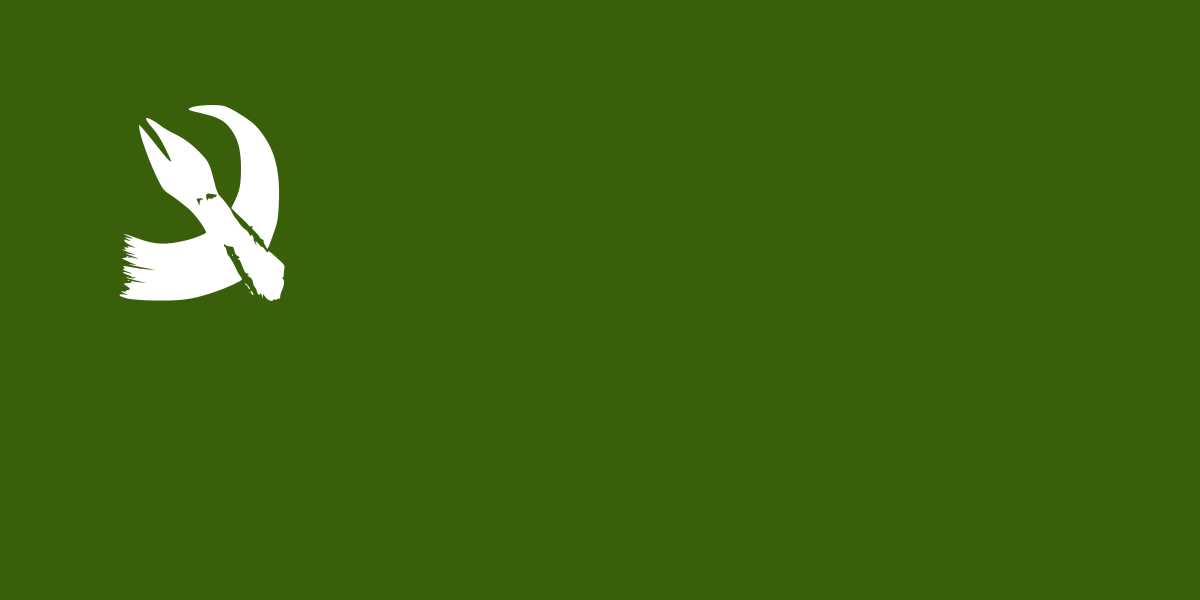 დარიგებულ მასალაზე გამოსახული დროშა იქსითაა შთაგონებული. დაასახელეთ მწერალი, რომელმაც 1945 წელს გამოსცა იქსი.პასუხი: ჯორჯ ორუელი
კომენტარი: “ცხოველების ფერმა” საბჭოთა კავშირის ალუზიაა, ამიტომ სიმბოლურია, რომ “ცხოველების ფერმით” შთაგონებულ დროშაზე გადაჯვარედინებულია ჩლიქი და რქა, როგორც ნამგალი და ურო.12. 7-ქულიანი შეკითხვა[ეს შეკითხვა დუპლეტია. გუნდებს განუმარტეთ, რომ დუპლეტის დროს გაჟღერდება ორი შეკითხვა, თითოეულზე მოსაფიქრებლად ექნებათ 45 წამი. ჯერ წაუკითხეთ პირველი შეკითხვა და ჩართეთ 45 წამი, შემდეგ - მეორე შეკითხვა და მეორე 45 წამი. გუნდმა ორივე პასუხი უნდა დაწეროს ერთსა და იმავე პასუხის ფურცელზე. გუნდი ქულებს მიიღებს მხოლოდ ორი სწორი პასუხის შემთხვევაში.]დუპლეტი: 1. წიგნში „სამი მუშკეტერი“ ერთ ეპიზოდში დ’არტანიანი სამ ქუდს ჰაერში აგდებს და ჟონგლიორობს. წიგნის ინგლისურ თარგმანში ამ მომენტის აღწერისას გვხვდება სპორტული ტერმინი. დაასახელეთ ეს ტერმინი. 2. ასნასი ირანული თამაშია, რომელშიც თქვენ იმარჯვებთ მაშინ, თუკი მოწინააღმდეგეზე უკეთესი კომბინაცია გექნებათ. ასნასი მიიჩნევა ამის პროტოტიპად. დაასახელეთ ეს ექვსი ასოსგან შემდგარი სიტყვით.პასუხი: ჰეთ-ტრიკი, პოკერი
კომენტარი: დ’არტანიანი ოსტატურად ჟონგლიორობს სამი ქუდით, რასაც ინგლისურ თარგმანში ჰეთ-ტრიკი, ან ქუდის ხრიკი უწოდეს. ფეხბურთში ერთი ფეხბურთელის მიერ ერთ მატჩში გატანილ სამ გოლს ჰეთ-ტრიკს უწოდებენ. ასნასში იმარჯვებთ მაშინ, თუ მოწინააღმდეგეზე უკეთესი კომბინაცია ამოგივათ, რის გამოც ასნასი მიიჩნევა პოკერის პროტოტიპად. ფეხბურთში ერთი ფეხბურთელის მიერ ერთ მატჩში გატანილ ოთხ გოლს პოკერი ეწოდება.13. 5-ქულიანი შეკითხვადისნეის სტუდიამ მიყოლებით შეიძინა ბევრი სხვა სტუდია. საბოლოოდ, დისნეიმ მოაგროვა მარველი და კიდევ ხუთი სხვადასხვა შესაძლებლობის მქონე სტუდია. ამ ფაქტთან დაკავშირებულ ერთ მიმში ნათქვამი იყო, რომ დისნეი ამიერიდან ფილმებს თვალის დახამხამებაში გადაიღებს. წინა წინადადებაში ორი სიტყვა შევცვალეთ სხვა ორი სიტყვით. აღადგინეთ ეს ორი სიტყვა თავდაპირველი ფორმით.პასუხი: თითების გატკაცუნებით
კომენტარი: შეკითხვის ტექსტში ნახსენები სხვადასხვა შესაძლებლობის მქონე სტუდიები ალუზიას წარმოადგენდნენ სხვადასხვა შესაძლებლობის მქონე ექვს უსასრულობის ქვაზე. მარველის სტუდიას ეკუთვნის თანოსის პერსონაჟი, რომელიც უსასრულობის ქვების შეგროვების შემდეგ მიზანს თითების გატკაცუნებით აღწევს. მიმის თანახმად, ამიერიდან დისნეი ფილმებს თითების გატკაცუნებით გადაიღებს. 14. 6-ქულიანი შეკითხვამსოფლიოში ერთ-ერთი ყველაზე ხანგრძლივი იქსის რეკორდი ეკუთვნის შოტლანდიაში მდებარე ჰამილტონის მავზოლეუმს. მსოფლიოში ერთ-ერთი ყველაზე ხანგრძლივი იქსის რეკორდი ეკუთვნის შოტლანდიაში მდებარე ჰამილტონის მავზოლეუმს. იმის მიუხედავად, რომ მავზოლეუმის სიგრძე 10 მეტრს აღემატება, შენობის თავსა და ბოლოში მდგარ ორ ადამიანს შეუძლია, ჩურჩულით ისაუბროს. იმის მიუხედავად, რომ მავზოლეუმის სიგრძე 10 მეტრს აღემატება, შენობის თავსა და ბოლოში მდგარ ორ ადამიანს შეუძლია, ჩურჩულით ისაუბროს. მოკლე სიტყვის გამოყენებით დაასახელეთ იქსი. მოკლე სიტყვის გამოყენებით დაასახელეთ იქსი.პასუხი: ექო
კომენტარი: შეკითხვის ტექსტში განზრახ გავიმეორეთ თითოეული წინადადება. ჰამილტონის მავზოლეუმის უნიკალური აგებულების გამო, თავსა და ბოლოში მდგარ ორ ადამიანს შეუძლია, ჩურჩულით ისაუბროს, მათი ჩურჩული კი კედლების გასწვრივ ექოს მეშვეობით გავრცელდება. მავზოლეუმში არსებულ ექოს დაახლოებით 15 წამი სჭირდება ერთი ბოლოდან მეორემდე მისასვლელად.15. 7-ქულიანი შეკითხვალეგენდარული ფეხბურთელის - დენის ბერგკამპისთვის შერქმეული მეტსახელი, “იქსი”, მეტად ირონიული იყო, რადგან მას აეროფობია აწუხებს. ლეგენდის თანახმად, როდესაც სხვა გემის ეკიპაჟი გემბანიდან იქსს ხედავს, ეს უბედურების მომასწავებელია. დაასახელეთ იქსი ორი სიტყვის გამოყენებით.პასუხი: მფრინავი ჰოლანდიელი
კომენტარი: ლეგენდარულ ჰოლანდიელ ფეხბურთელს გამორჩეული თამაშის გამო “მფრინავი ჰოლანდიელი” შეარქვეს, რაც ირონიული იყო, რადგან ბერგკამპს ფრენის შიში აწუხებს. მფრინავი ჰოლანდიელი ასევე ჰქვია ლეგენდარულ გემს, რომელიც, გადმოცემის თანახმად, მარადიულად ზღვაში დაცურავს და სხვა გემებისთვის უბედურება მოაქვს. თუმცა, თუ შეკითხვა გამოიცანით, შესაძლოა, ბედნიერებაც მოჰქონდეს :)